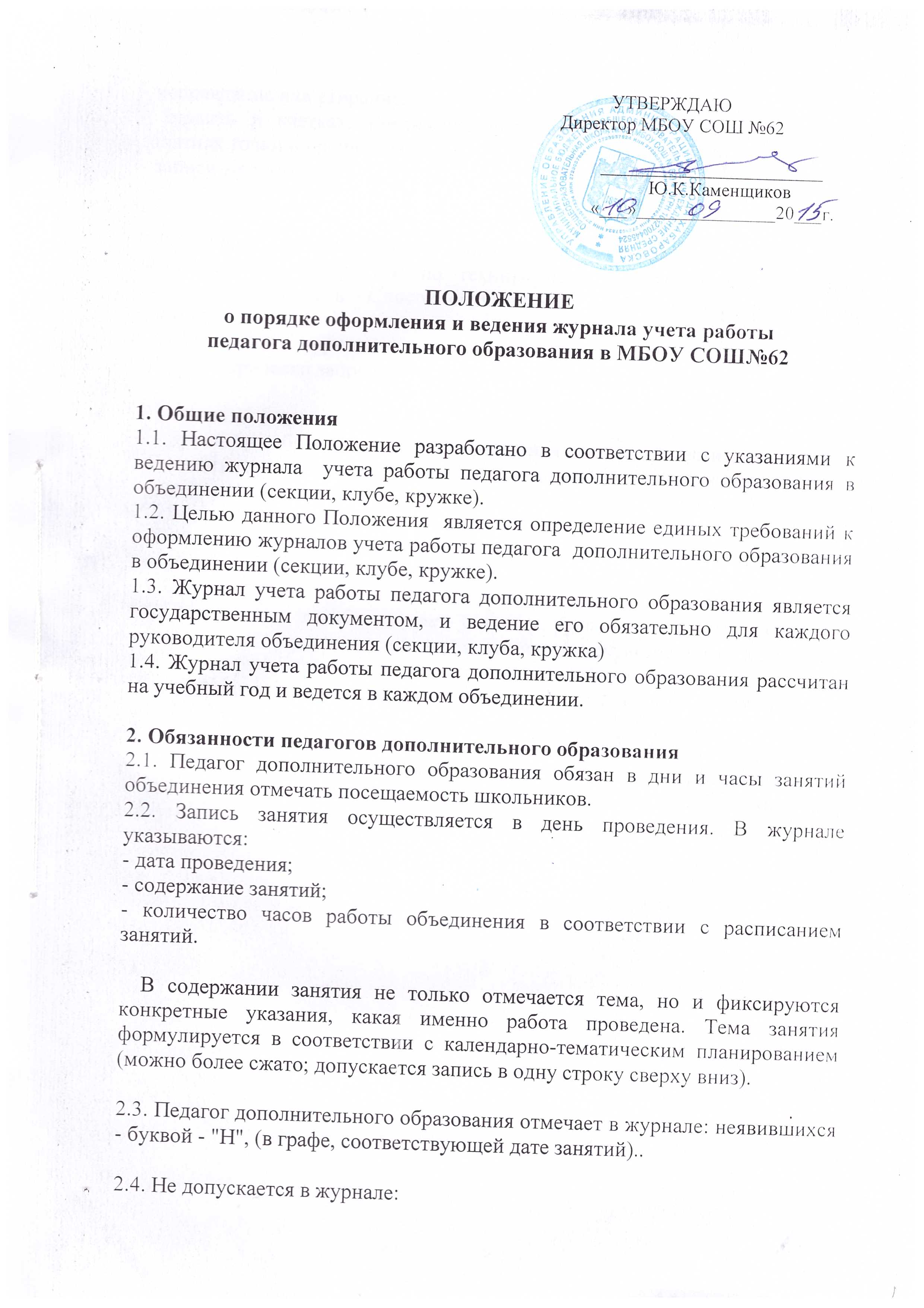 - исправление или стирание.- ставить в клетках, предназначенных для отметки отсутствующих на занятиях точки и прочие знаки;- записи карандашом.2.5. Педагог дополнительного образования систематически проводит с обучающимися инструктаж по технике безопасности. Всех прошедших инструктаж вносит в «Список обучающихся в объединении, прошедших инструктаж».2.6. Все записи в журнале должны вестись четко, аккуратно 2.7. Категорически запрещается допускать учащихся к работе с журналом.3. Контроль и хранение3.1.Директор образовательного учреждения и его заместитель обязаны обеспечить хранение журналов и систематически осуществлять контроль за правильностью их ведения.3.2. «Замечания по ведению классного журнала» заполняются директором и его заместителем.3.3. Заместитель директора дает указания руководителям объединений о распределении страниц журнала, отведенных на текущий учет посещаемости и работы объединения на год в соответствии с количеством часов работы объединения, в соответствии с расписанием занятий и учебным планам.4. Срок действия положенияДанное положение вступает в силу с момента утверждения приказом директора  и действует до принятия новых нормативных правовых документов в области образования. 